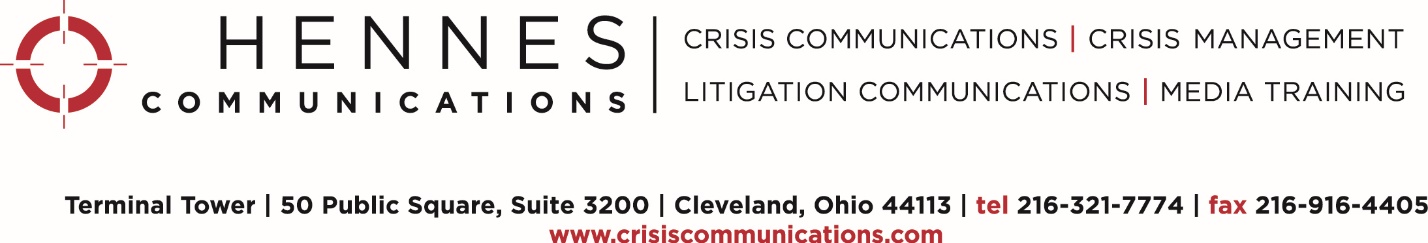 We recommend you post something such as this on the About section of your Facebook page and on a similarly appropriate page on your website, such as a page with background information about your company or organization. Thank you for visiting XXXXX on Facebook [OR OTHER SOCIAL MEDAI CHANNELS] /our website. We use our social media pages to post and share news, photos and more about our library and our events, patrons, employees, books and more. We’re glad you can join us here, and we encourage you to like, share and comment on our posts on a regular basis. We carry out our XXXX mission to XXXX and that includes acting respectful on Facebook [OR OTHER SOCIAL MEDAI CHANNELS]. So, offensive, threatening, obscene, defamatory, discriminatory, abusive or vulgar language is not acceptable here. Similarly, personal attacks will not be tolerated here. If you break these rules, we may remove your post. Additionally, please respect trademark and copyright laws by only posting original content that you own. We reserve the right to delete any content that violates these guidelines.  Part of our mission is to run a special library. Help us make this Facebook page [OR OTHER SOCIAL MEDAI CHANNELS] /website special, too. We look forward to engaging with you!